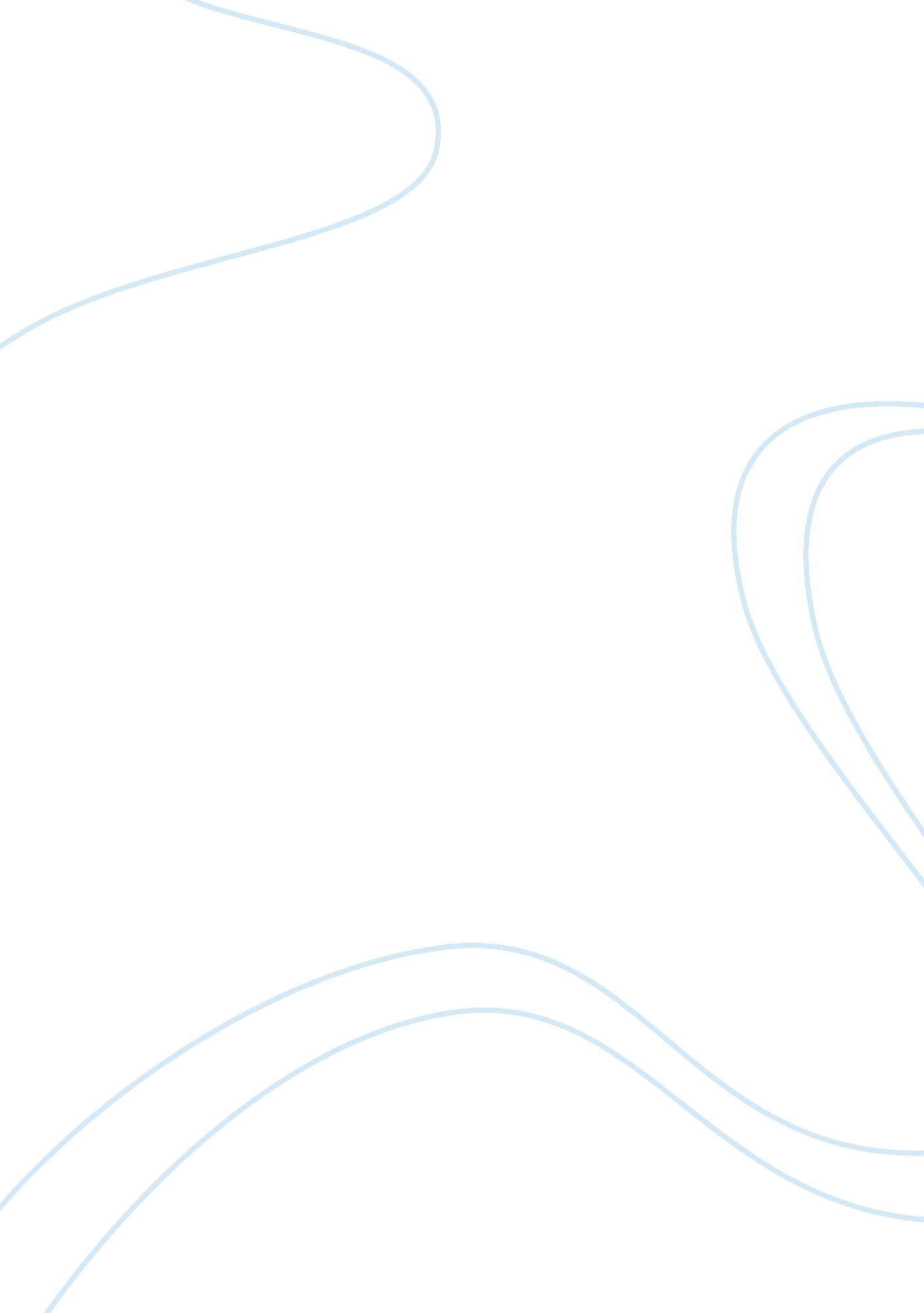 The spanish-american war – the world of 1898War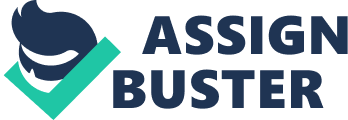 The Spanish-American War was once a hostility in 1898 between Spain and the United States. It was once the result of American intervention in the ongoing Cuban War of Independence. American assaults on Spain's Pacific possessions led to U. S. involvement in the Philippine Revolution and eventually to the Philippine-American War. Revolts in opposition to Spanish rule had been endemic for a long time in Cuba and have been intently watched through Americans. " With the abolition of slavery in 1886, former slaves joined the ranks of farmers and the city working-class" (History) many wealthy Cubans misplaced their property, and the number of sugar mills declined. Only corporations and the most effective plantation proprietors remained in business, and for the duration of this period, U. S. economic capital commenced flowing into the country. Although it remained Spanish territory politically, Cuba commenced relying on the United States economically. Coincidentally, around the identical time, Cuba saw the upward shove of labor movements. Following his 2d deportation to Spain in 1878, modern José Martí moved to the United States in 1881. There he mobilized the aid of the " Cuban exile community, especially in southern Florida. He aimed for a revolution and independence from Spain" (History); however, he additionally lobbied in opposition to " the U. S. annexation of Cuba, which some American and Cuban politicians desired." (History) By 1897–1898, American public opinion grew angrier at reviews of Spanish atrocities in Cuba. " After the mysterious sinking of the American battleship Maine in Havana harbor, political pressures from the Democratic Party pushed the administration of Republican President William McKinley" (History) into warfare he had wished to avoid. Compromise proved impossible, ensuing in the United States, sending an ultimatum to Spain that demanded it straight away lay down manipulate of Cuba, which the Spanish rejected. First Madrid, then Washington, formally declared war. Although the critical problem used to be Cuban independence, the 10-week fighting used to be fought in each of the Caribbean and the Pacific. American naval electricity proved decisive, permitting U. S. expeditionary forces to disembark in Cuba in opposition to a Spanish garrison already reeling from nationwide rebel assaults and wasted by way of yellow fever. The Spanish-American War was once swift and decisive. During the war's three-month duration, now not a single American reverse of any significance occurred. A week after the assertion of war, Commodore George Dewey of the six-warship Asiatic Squadron (then based totally at Hong Kong) steamed his fleet to the Philippines. Dewey caught the whole Spanish armada at anchor in Manila Bay and destroyed it, barring dropping an American life. Cuban, Philippine and American forces received the capitulation of " Santiago de Cuba and Manila as a result of their numerical superiority in most of the battles" (History) and spite of the accurate overall performance of some Spanish infantry gadgets and spirited defenses in locations such as San Juan Hill. Madrid sued for peace after two out of date; Spanish squadrons have been sunk in Santiago de Cuba and Manila Bay. A 0. 33 greater modern-day fleet was once recalled domestic to defend the Spanish coasts. The result of the struggle used to be the 1898 Treaty of Paris, negotiated on phrases favorable to the United States. It allowed transient American management of Cuba and indefinite colonial authority over Puerto Rico, Guam, and the Philippines following their buy from Spain. The defeat and cave in of the Spanish Empire was once a profound shock to Spain's countrywide psyche, and provoked a motion of thoroughgoing philosophical and inventive reevaluation of Spanish society regarded as the " Generation of' 98." The victor received numerous island possessions pning the globe, which brought on a rancorous new debate over the knowledge of expansionism. The conflict marked American entry into world affairs. Before the Spanish-American War, the United States used to be characterized by way of isolationism, a method to overseas coverage that asserts that a nation's pastimes are great served via preserving the affairs of different nations at a distance. Since the Spanish-American War, the United States has had a heavy hand in more than a few conflicts around the world and has entered many treaties and agreements. The Panic of 1893 used to be over via this point, and the United States entered a lengthy and affluent length of financial and populace boom and technological innovation that lasted via the 1920s. The warfare redefined countrywide identity, served as an answer of kinds to the social divisions plaguing the American mind, and supplied a mannequin for all future information reporting. The battle additionally correctly ended the Spanish Empire. Spain had been declining as imperial electricity in view that the early nineteenth century as a result of Napoleon's invasion. The loss of Cuba prompted a countrywide trauma due to the fact of the affinity of peninsular Spaniards with Cuba, which used to be considered as every other province of Spain alternatively than as a colony. Spain retained a handful of remote places holdings solely: Spanish West Africa, Spanish Guinea, Spanish Sahara, Spanish Morocco, and the Canary Islands. 